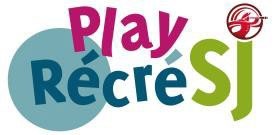 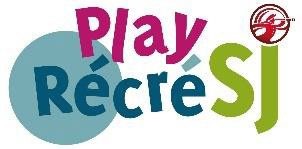 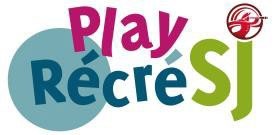 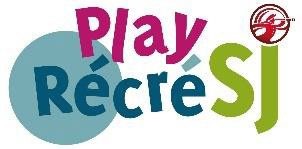 April 15th 2024 to September 20th 2024 (ARENA FLOOR SEASON)Please note day/dates you wish excluded from your schedule.Indemnification and Insurance RequirementsYes, Organization/Group has own insurance and will provide a copy to the City of Saint JohnNo, Organization/Group does not have insurance and will require it through the City of Saint John’s insurance centerArena Floor Booking AcknowledgmentsI have read the following: By applying for ice with the City of Saint John, the above-named association/league/team recognizes its responsibility to allow participants the option to select or deny an informed consent request to share personal information with the City of Saint John for residency verification purposes.PLEASE NOTE:	PLEASE MAKE SURE NO ONE ELSE FROM YOUR TEAM, LEAGUE OR ORGANIZATION IS APPLYING FOR THE SAME FILEDS AS YOU AREADDRESS APPLICATION TO:	Growth & Community Services, The City of Saint JohnArena Floor ApplicationP.O. Box 1971	Email: darrell.fountain@saintjohn.caSaint John, NB E2L 4L1League / Team NameLeague / Team NameBreakdown of Teams in Organization (include participant numbers)Affiliation (Please circle)Provincial Governing Body (HNB, Skate NB, etc)Provincial Governing Body (HNB, Skate NB, etc)SchoolCommercial/Business(# of teams and breakdown, eg. IP, Novice, Pee Wee, Learn to skate, Adult, etc.)Level of Play (Please circle)YouthYouthYouthAdult(# of teams and breakdown, eg. IP, Novice, Pee Wee, Learn to skate, Adult, etc.)Contact Names: (Please note: All floor time requests will be reviewed – times provided in previous years are subject to change)Contact Names: (Please note: All floor time requests will be reviewed – times provided in previous years are subject to change)Contact Names: (Please note: All floor time requests will be reviewed – times provided in previous years are subject to change)Contact Names: (Please note: All floor time requests will be reviewed – times provided in previous years are subject to change)Contact Names: (Please note: All floor time requests will be reviewed – times provided in previous years are subject to change)Contact Names: (Please note: All floor time requests will be reviewed – times provided in previous years are subject to change)Contact Names: (Please note: All floor time requests will be reviewed – times provided in previous years are subject to change)Contact Names: (Please note: All floor time requests will be reviewed – times provided in previous years are subject to change)1st Name2nd NameAddressAddressCityCityPostal CodePostal CodePhone (Home)WorkPhone (Home)WorkPhone (Home)CellPhone (Home)CellEmailEmailArena Preference (list 1st & 2nd choice)Time PreferenceTime PreferenceTime PreferenceTime PreferenceTime PreferenceTime PreferenceArena Preference (list 1st & 2nd choice)DaysDaysDatesDatesTimeTimeArena Preference (list 1st & 2nd choice)StartEndStartEndStartEndArena CancellationDay(s)Date(s)HourWe have read the attached Outdoor Facility Allocation and management policy and on behalf of the above-named organization/league/team, we agree to abideby them. We also understand that we are personally responsible for the complete and full payment of all monies payable to: City of Saint John. We understand non-compliance will terminate our floor time.We have read the attached Outdoor Facility Allocation and management policy and on behalf of the above-named organization/league/team, we agree to abideby them. We also understand that we are personally responsible for the complete and full payment of all monies payable to: City of Saint John. We understand non-compliance will terminate our floor time.We have read the attached Outdoor Facility Allocation and management policy and on behalf of the above-named organization/league/team, we agree to abideby them. We also understand that we are personally responsible for the complete and full payment of all monies payable to: City of Saint John. We understand non-compliance will terminate our floor time.We have read the attached Outdoor Facility Allocation and management policy and on behalf of the above-named organization/league/team, we agree to abideby them. We also understand that we are personally responsible for the complete and full payment of all monies payable to: City of Saint John. We understand non-compliance will terminate our floor time.Dated:Signed: